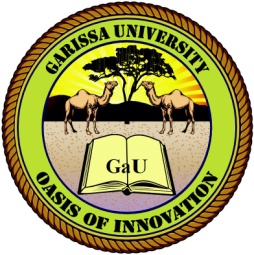 GARISSA UNIVERSITY UNIVERSITY EXAMINATION 2017/2018 ACADEMIC YEAR THREESECOND SEMESTER EXAMINATIONSCHOOL OF BUSINESS AND ECONOMICS FOR THE DEGREE OF BACHELOR OF BUSINESS MANAGEMENTCOURSE CODE: BBM 360 COURSE TITLE: ORGANIATION BEHAVIOUREXAMINATION DURATION: 3 HOURSDATE: 10/08/18		                               TIME: 09.00-12.00 PMINSTRUCTION TO CANDIDATESThe examination has FIVE (5) questionsQuestion ONE (1) is COMPULSORY Choose any other THREE (3) questions from the remaining FOUR (4) questionsUse sketch diagrams to illustrate your answer whenever necessaryDo not carry mobile phones or any other written materials in examination roomDo not write on this paperThis paper consists of TWO (2) printed pages               	please turn overQUESTION ONE (COMPULSORY)Explain any five disciplines that have contributed to the study of organization Behavior                                                                                                                            [10 marks]Evaluate the benefits of studying organization behavior  to an organization                      [5 marks]Analyze factors that affect the learning of employees in an organization                        [10 marks]QUESTION TWOHigh level of stress   workforce in an organization can affect productivity; evaluate the possible sources of stress in an organization.                                                                                  [10 marks]Highlight on the factors contributing to building of an effective team in an Organization 				                                                                                                        	         [5 marks]QUESTION THREEGroups are very important in an organization, discusses the five stages of group formation			                                                                                                                   [10 marks]Identify any five sources of power in an organization                                                        [5 marks]QUESTION FOURConflict can be a hindrance to the achievement of the organization goals. Explain five causes of conflict in an organization.                                                                     	                   [10 marks]Identify five benefits of motivation in an organization                                                       [5 marks]QUESTION FIVE‘Change is inevitable’ describe the five steps involved in the change process                 [10 marks]State the factors that may influence one’s perception during perception process  	         [5 marks]QUESTION SIXBriefly explain the circumstances under which a manager can apply laissez-faire style of leadership in the organization.                                					       [10 marks]Establish any five characteristics of an healthy organization culture.                                 [5 marks]